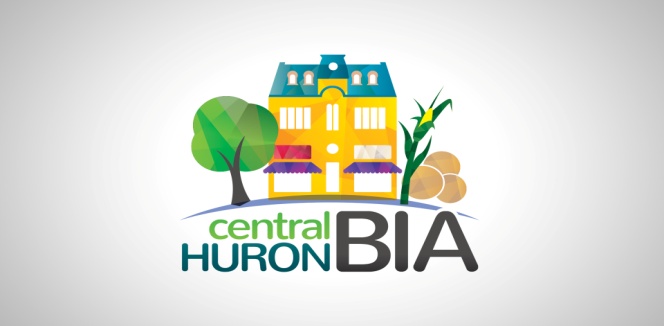 Tuesday July 13, 2021 Draft MinutesCentral Huron Business Improvement Area Board of Management 7pm      Zoom Call   707pmAttendance:  David Jewitt, Sandra Campbell, Sandy Garnet, Bill Leach, Tracy Burhows Leach,  Joyce Ridder,  Lori LearRegrets:  Dawn Bonneau1. 	CALL TO ORDER	1.1	Confirmation of the Agenda (additions, deletions, corrections)		David Jewitt motioned that the Central Huron BIA Agenda for July 13, 2021 be adopted as circulated.  Seconded by Tracy Burhows Leach, all in favour, motion carried.2. 	DISCLOSURES OF PECUNIARY INTEREST AND GENERAL NATURE THEREOF N/A3. 	APPROVAL OF PREVIOUS MINUTES		Tracy Burhows Leach motioned that the minutes of the June 8, 2021 meeting be adopted as circulated.  Lori Lear seconded, all in favour, motion carried.4.	DELEGATIONS/PRESENTATIONS – none5. 	CHAIR’S UPDATE – 5.1. Letter sent to support the Municipality to build & improve community Infrastructure through the Federal Government’s Canada Community Revitalization Fund. 5.2.  Information on grants available from County of Huron’s Economic Development    -   Ontario Trillium Foundation GrantCapital Stream Applications available September 1   Resilient Communities Fund applications available Nov 10    **Community Futures new week of the meeting           5.3   Business Retention and Expansion (BR&E) is well underway.   Surveys are being mailed out, with a 10% return so far!  We still need volunteers to assist with calls, if you have some time, let Sandy Garnet know please.	5.4   Stage 2 Re-opening began June 30, earlier than expected!                                                                                                    			b.  Non essential retail up to 25% capacity			c.  Essential Retail up to 50% capacity          			d   Outdoor fairs, festivals up to 25% capacity with masks5.5   Unfortunately, with the border remaining closed, Roger Brooks has had to postpone his visit until Fall/Winter 2022, but he is still planning on coming!Community Feedback -Huron County Connects to get input on County of Huron6.  	Community Improvement Coordinator (CIC) update:  Dave Jewitt			a.  Izzy Seibert hired as assistant			b.  Grant Money came in for the mural to be repainted behind the pharmacy			C.  Art Extravaganza is going well, kids helping			.	7. 	COUNCIL REPORT (Deputy Mayor Dave Jewitt) Winged well media from Brampton...great proposal to do 36 small videos, 1 360 video and 3 longer videos to highlight attractions and business.  Dave will see if he can share the proposal  with us so we can see their quality of work 	 - council meets 1st and 3rd Mondays and request to speak must be in by the Wednesday prior.8. 	TREASURER’S REPORT    Not available for this meeting. 9. 	COMMITTEE UPDATES9.1	Marketing Committee Minutes/Update –   Sandra attended July Council meeting to request $2000 to fill our budget	Google ads are up, 9 days now – updating events, 		Upcoming Events – Sidewalk Sale		Fundraiser update – Sandra Campbell9.2	Social Committee Minutes/Update – 9.3	Beautification Committee Minutes/Update – 10.  Other Business:  11.  	Next meeting is our Annual General Meeting August 10, 2021 at Kildonan House!  Meet at 6pm and bring a chair.  BBQ and drinks courtesy of Bob and Janice Clark!  RSVP by July 30 so we know how many we are feeding.12.	ADJOURNMENT		Chair, Sandy Garnet adjourned the meeting at    8:25 pm.